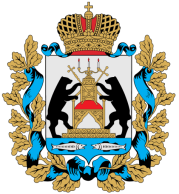 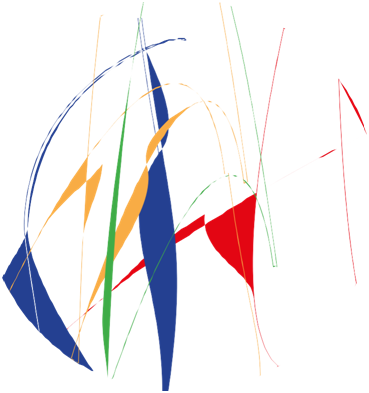 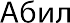 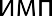 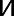 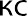 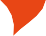 Программа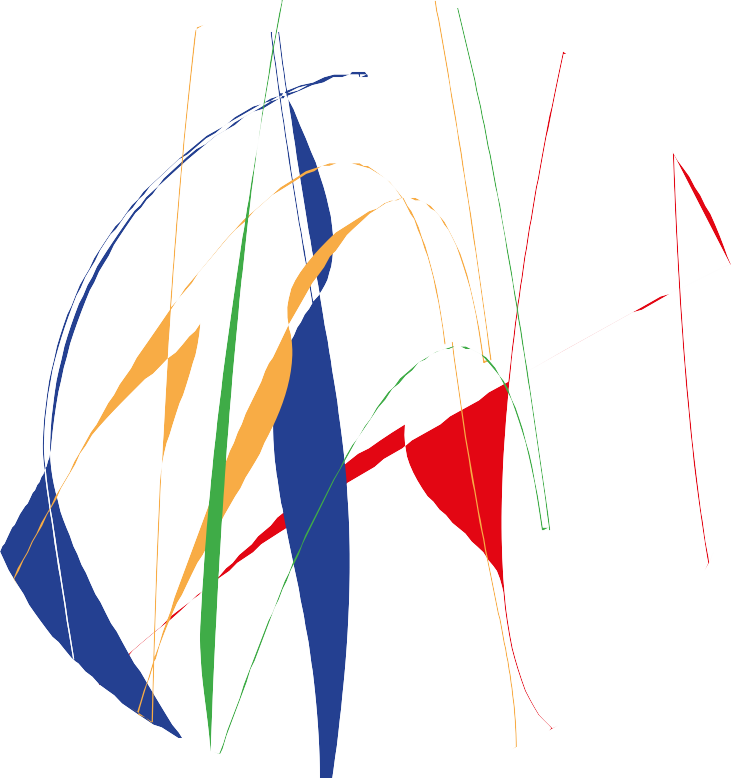 V Регионального чемпионата Новгородской области по профессиональному мастерству среди инвалидов и лиц с ограниченными возможностями здоровья  «Абилимпикс» Великий Новгород 2021Абилимпикс – это международное некоммерческое движение целью которого является развитие в Российской Федерации системы конкурсов профессионального мастерства для людей с инвалидностью и ограниченными возможностями здоровья «Абилимпикс», обеспечивающей эффективную профессиональную ориентацию и мотивацию людей с инвалидностью к получению профессионального образования, содействие их трудоустройству и социокультурной инклюзии в обществе.​                                                           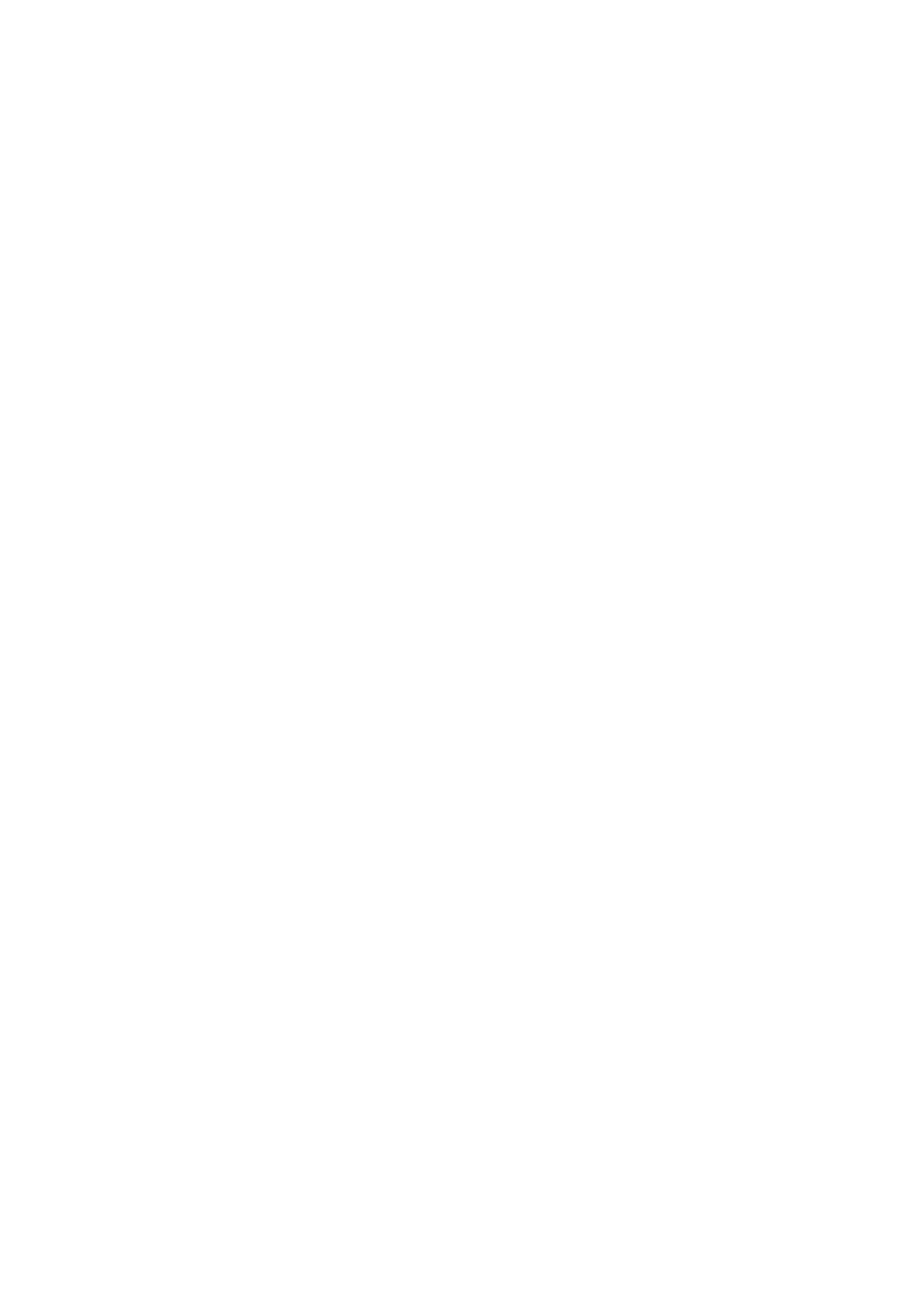 Основными задачами Чемпионатного движения являются:создание системы профессиональной ориентации и мотивации людей с инвалидностью или ограниченными возможностями здоровья к профессиональному образованию через конкурсы профессионального мастерства;развитие профессионального мастерства студентов с инвалидностью или ограниченными возможностями здоровья;содействие трудоустройству выпускников и молодых специалистов с инвалидностью или ограниченными возможностями здоровья;стимулирование выпускников и молодых специалистов с инвалидностью или ограниченными возможностями здоровья к дальнейшему профессиональному и личностному росту;выявление и поддержка талантливых детей и молодежи из числа людей с инвалидностью или ограниченными возможностями здоровья;подготовка волонтеров для работы с людьми с инвалидностью или ограниченными возможностями здоровья;формирование экспертного сообщества по профессиональному образованию и трудоустройству людей с инвалидностью или ограниченными возможностями здоровья;включение работодателей в процесс инклюзивного профессионального образования и трудоустройства людей с инвалидностью или ограниченными возможностями здоровья.Россия присоединилась к международному движению «Абилимпикс» в 2014 году, что позволяет позиционировать ее на международной арене, как социальное государство, разделяющее принципы Конвенции ООН о правах инвалидов. Мировое движение «Абилимпикс» является единственной системой конкурсов профессионального мастерства для людей с инвалидностью, зародившейся в Японии и развивающейся в      мире с 1972 года. Сейчас в международном движении принимает участие 50 стран мира.Впервые в марте 2016 года сборная команда Российской Федерации приняла участие в Международном чемпионате «Абилимпикс» (Франция, г. Бордо). Результат участия команды – 10 место.X Международный чемпионат «Абилимпикс» состоится в 2022 году в г. Москва в котором примут участие лучшие участники чемпионатного движения нашей страны.ПЕРЕЧЕНЬ СОРЕВНОВАТЕЛЬНЫХ КОМПЕТЕНЦИЙ V РЕГИОНАЛЬНОГО ЧЕМПИОНАТА НОВГОРОДСКОЙ ОБЛАСТИ «АБИЛИМПИКС»ОГА ПОУ «Боровичский педагогический колледж»г. Боровичи, Новгородская обл., ул. Пушкинская, 14Площадка 428 СЕНТЯБРЯ 2021 ГОД29 СЕНТЯБРЯ 2021 ГОДОГА ПОУ «Старорусский агротехнический колледж» Старая Русса, ул. Строителей, 6БПлощадка 227 СЕНТЯБРЯ 2021 ГОД28 СЕНТЯБРЯ 2021 ГОДСостав организационного  комитета  по подготовке и проведениюрегионального чемпионата  по профессиональномумастерству среди инвалидов и лиц с ограниченнымивозможностями здоровья «Абилимпикс»Состав организационного  комитета  по подготовке и проведениюрегионального чемпионата  по профессиональномумастерству среди инвалидов и лиц с ограниченнымивозможностями здоровья «Абилимпикс»Тимофеева Анна Владиславовназаместитель Председателя Правительства Новгородской области, председатель организационного комитетаСеребрякова Евгения Николаевнаминистр образования Новгородской области, заместитель председателя организационного комитетаЧлены организационного комитетаЧлены организационного комитетаПосыпкина Юлия Андреевнаруководитель регионального центра развития движения «Абилимпикс" Новгородской области областного государственного автономного профессионального образовательного учреждения «Технологический колледж»Иванов Денис Сергеевичдиректор областного автономного профессионального образовательного учреждения «Технологический колледж» - базовой профессиональной образовательной организации, обеспечивающей поддержку системы инклюзивного профессионального инвалидов Новгородской областиБаженов Даниил Александровичдиректор областного автономного профессионального образовательного учреждения «Новгородский химико-индустриальный техникум», председатель областного Совета руководителей  профессиональных  образовательных организацийЕфимов Виталий Викторовичруководитель Новгородской региональной организации Общероссийской общественной организации инвалидов «Всероссийское ордена трудового красного знамени общество слепых»  (по согласованию)Иванов Владимир Геннадьевичзаместитель министра труда и социальной защиты населения Новгородской областиМурашов Андрей Владимировичдиректор областного государственного автономного профессионального образовательного учреждения «Дорожно-транспортный техникум»Волынчук Мила Николаевнадиректор государственного областного бюджетного общеобразовательного учреждения «Центр инклюзивного образования»Петрова Людмила Александровнадиректор областного государственного автономного профессионального образовательного учреждения «Боровичский педагогический колледж»Масаева Ольга Алексеевнаначальник отдела анализа рынка труда министерства труда и социальной защиты населения Новгородской области» (по согласованию)Сивова Наталия Вячеславовнаруководитель Новгородского регионального отделения Общероссийской общественной организации инвалидов «Всероссийское общество глухих» (по согласованию) Терлецкий Александр Евгеньевичруководитель Новгородской областной  организации Общероссийская общественная  организация «Всероссийское общество инвалидов» (по согласованию)Бегунова Анастасия Юрьевна заместитель председатель регионального отделения Всероссийского общества родителей детей-инвалидовТорчагин Игорь Валентиновичглавный врач ГОБУЗ «Новгородский клинический специализированный центр психиатрии» (по согласованию)№КОМПЕТЕНЦИЯКОМПЕТЕНЦИЯ КОНКУРСНЫЕ ПЛОЩАДКИ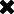 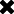 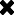 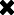 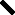 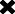 Художественное вышивание (школьники)ОГА ПОУ «Технологический колледж»Площадка 1ОГА ПОУ «Технологический колледж»Площадка 1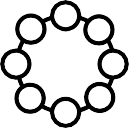 Бисероплетение (школьники)ОГА ПОУ «Технологический колледж»Площадка 1ОГА ПОУ «Технологический колледж»Площадка 1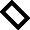 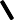 Столярное дело (студенты и школьники)ОГА ПОУ «Технологический колледж»Площадка 1ОГА ПОУ «Технологический колледж»Площадка 1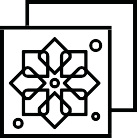 Роспись по шелку (студенты и школьники)ОГА ПОУ «Технологический колледж»Площадка 1ОГА ПОУ «Технологический колледж»Площадка 1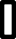 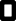 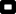 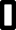 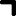 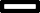 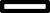 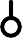 Экономика и бухгалтерский учёт (специалисты)ОГА ПОУ «Технологический колледж»Площадка 1ОГА ПОУ «Технологический колледж»Площадка 1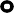 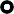 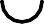 Дошкольное воспитание (школьники)ГОБОУ «Центр инклюзивногообразования»Площадка 2ГОБОУ «Центр инклюзивногообразования»Площадка 2Обработка текста (школьники)ГОБОУ «Центр инклюзивногообразования»Площадка 2ГОБОУ «Центр инклюзивногообразования»Площадка 2Дизайн персонажей/Анимация (школьники)ГОБОУ «Центр инклюзивногообразования»Площадка 2ГОБОУ «Центр инклюзивногообразования»Площадка 2Мастер ОЦИ (школьники)ГОБОУ «Центр инклюзивногообразования»Площадка 2ГОБОУ «Центр инклюзивногообразования»Площадка 2Швея (школьники)ГОБОУ «Центр адаптивного образования»Площадка 3ГОБОУ «Центр адаптивного образования»Площадка 3Выпечка хлебобулочных изделий (школьники)ГОБОУ «Центр адаптивного образования»Площадка 3ГОБОУ «Центр адаптивного образования»Площадка 3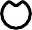 Карвинг (школьники)ГОБОУ «Центр адаптивного образования»Площадка 3ГОБОУ «Центр адаптивного образования»Площадка 3Изготовитель художественных изделий из бересты (школьники)ГОБОУ «Центр адаптивного образования»Площадка 3ГОБОУ «Центр адаптивного образования»Площадка 3Сухое строительство и штукатурные работы (студенты и школьники)ОГА ПОУ «Дорожно-транспортный техникум»Площадка 4ОГА ПОУ «Дорожно-транспортный техникум»Площадка 4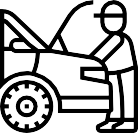 Ремонт и обслуживаниеавтомобилей (студенты)ОГА ПОУ «Дорожно-транспортный техникум»Площадка 4ОГА ПОУ «Дорожно-транспортный техникум»Площадка 4Лабораторный химический анализ (студенты)ОГА ПОУ «Новгородский химико-индустриальный техникум»Площадка 5ОГА ПОУ «Новгородский химико-индустриальный техникум»Площадка 5Садовник (студенты)ОГА ПОУ «Новгородский торгово-технологический техникум»Площадка 6ОГА ПОУ «Новгородский торгово-технологический техникум»Площадка 6Портной (специалисты)ОГА ПОУ «Новгородский торгово-технологический техникум»Площадка 6ОГА ПОУ «Новгородский торгово-технологический техникум»Площадка 6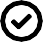 Предпринимательство (студенты)ОГА ПОУ «Новгородский агротехнический техникум»Площадка 7ОГА ПОУ «Новгородский агротехнический техникум»Площадка 7Кондитерское дело (студенты)ОГА ПОУ «Старорусский агротехнический колледж» Площадка 8ОГА ПОУ «Старорусский агротехнический колледж» Площадка 8Поварское дело (студенты)ОГА ПОУ «Старорусский агротехнический колледж» Площадка 8ОГА ПОУ «Старорусский агротехнический колледж» Площадка 8Малярное дело (студенты)ОГА ПОУ «Старорусский агротехнический колледж» Площадка 8ОГА ПОУ «Старорусский агротехнический колледж» Площадка 8Печное дело (студенты)ОГА ПОУ «Боровичский техникум общественного питания и строительства»Площадка 9ОГА ПОУ «Боровичский техникум общественного питания и строительства»Площадка 9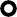 Адаптивная физическая культура (студенты и школьники)ОГА ПОУ «Боровичский педагогический колледж»Площадка 10ОГА ПОУ «Боровичский педагогический колледж»Площадка 10Художественное вышивание(студенты)ОГА ПОУ «Боровичский педагогический колледж»Площадка 10ОГА ПОУ «Боровичский педагогический колледж»Площадка 10Обработка текста (студенты)ОГА ПОУ «Боровичский педагогический колледж»Площадка 10ОГА ПОУ «Боровичский педагогический колледж»Площадка 10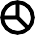     Администрирование баз данных (студенты)ОГА ПОУ «Боровичский педагогический колледж»Площадка 10ОГА ПОУ «Боровичский педагогический колледж»Площадка 10ОСНОВНЫЕ МЕРОПРИЯТИЯ 27- 29 СЕНТЯБРЯ 2021 ГОДАОСНОВНЫЕ МЕРОПРИЯТИЯ 27- 29 СЕНТЯБРЯ 2021 ГОДАОСНОВНЫЕ МЕРОПРИЯТИЯ 27- 29 СЕНТЯБРЯ 2021 ГОДАДеловая программа - «Круглый стол» по теме:«Трудоустройство людей с инвалидностью»Мастер-классы «Парикмахерское искусство», «Искусство визажа», «Нанесение декоративных покрытий», "Дом рукоделия. Handmade, дизайн и декор", «Основы проектостроения», «Основы создания простых сайтов на базе конструктора Тильда»Деловая программа - «Круглый стол» по теме:«Трудоустройство людей с инвалидностью»Мастер-классы «Парикмахерское искусство», «Искусство визажа», «Нанесение декоративных покрытий», "Дом рукоделия. Handmade, дизайн и декор", «Основы проектостроения», «Основы создания простых сайтов на базе конструктора Тильда»Деловая программа - «Круглый стол» по теме:«Трудоустройство людей с инвалидностью»Мастер-классы «Парикмахерское искусство», «Искусство визажа», «Нанесение декоративных покрытий», "Дом рукоделия. Handmade, дизайн и декор", «Основы проектостроения», «Основы создания простых сайтов на базе конструктора Тильда»Выставочная программа - выставка творческих изделий и профессиональных работ лиц  с инвалидностью и ОВЗ по компетенции «Резьба по дереву», «Роспись по шёлку», «Столярное дело»Выставочная программа - выставка творческих изделий и профессиональных работ лиц  с инвалидностью и ОВЗ по компетенции «Резьба по дереву», «Роспись по шёлку», «Столярное дело»Выставочная программа - выставка творческих изделий и профессиональных работ лиц  с инвалидностью и ОВЗ по компетенции «Резьба по дереву», «Роспись по шёлку», «Столярное дело»Профориентационная программа - интерактивные зоны профориентации, экспресс-диагностика специалистами ГОКУ «Центр занятости населения», профессиональные тестирования, семинар для выпускников ПОО «Финансовая поддержка малого предпринимательства, реализуемая Новгородским фондом поддержки малого предпринимательства»Профориентационная программа - интерактивные зоны профориентации, экспресс-диагностика специалистами ГОКУ «Центр занятости населения», профессиональные тестирования, семинар для выпускников ПОО «Финансовая поддержка малого предпринимательства, реализуемая Новгородским фондом поддержки малого предпринимательства»Профориентационная программа - интерактивные зоны профориентации, экспресс-диагностика специалистами ГОКУ «Центр занятости населения», профессиональные тестирования, семинар для выпускников ПОО «Финансовая поддержка малого предпринимательства, реализуемая Новгородским фондом поддержки малого предпринимательства»Культурная программа - организация посещения конкурсных площадок обучающимися общеобразовательных организаций и делегациями ПОО, выступление творческих коллективов, Занимательная химия «Химия - наука волшебница» ( наглядные химические опыты)Культурная программа - организация посещения конкурсных площадок обучающимися общеобразовательных организаций и делегациями ПОО, выступление творческих коллективов, Занимательная химия «Химия - наука волшебница» ( наглядные химические опыты)Культурная программа - организация посещения конкурсных площадок обучающимися общеобразовательных организаций и делегациями ПОО, выступление творческих коллективов, Занимательная химия «Химия - наука волшебница» ( наглядные химические опыты)Соревновательная часть – 27-29 сентября с 10.00 до 16.00Соревновательная часть – 27-29 сентября с 10.00 до 16.00Соревновательная часть – 27-29 сентября с 10.00 до 16.0027 СЕНТЯБРЯ 2021 ГОД27 СЕНТЯБРЯ 2021 ГОД27 СЕНТЯБРЯ 2021 ГОДВРЕМЯМЕРОПРИЯТИЕМЕСТО ПРОВЕДЕНИЯ8.30-9.30Заезд, регистрация участников, экспертов, сопровождающих лицПлощадка 1 - Фойе ОГА ПОУ «Технологический колледж», Площадка  7, 9, 3, 89.30-9.55Рабочее совещание экспертов, инструктажПлощадка 1 – Фойе, Кабинет №8Площадка 7, 9, 3, 810.00-10.40Торжественная церемония открытия V Регионального чемпионата Новгородской области «Абилимпикс»Площадка 1 - Актовый зал ОГА ПОУ «Технологический колледж»10.40-12.00Переход и переезд участников и экспертов на рабочие площадки. Знакомство участников с рабочими местами и оборудованием, проведение жеребьевки участников и инструктажа по технике безопасностиПлощадка 1 - Мастерская, Кабинеты № 13, 14, 3, 16Площадка 7, 9, 3, 812.00-16.00Соревновательная часть V Регионального чемпионата Новгородской области «Абилимпикс» по компетенциям: Столярное дело (студенты)Роспись по шелку (студенты)Экономика и бухгалтерский учет (специалисты)Площадка 1- МастерскаяКабинет № 3Кабинет № 1612.00-16.00Лабораторный химический анализ (студенты)Площадка 712.00-16.00Ремонт и обслуживание автомобилей (студенты)Сухое строительство и штукатурные работы (студенты)Площадка 912.00-16.00Садовник (студенты)Портной (специалисты)Площадка 312.00-16.00Предпринимательство (студенты)Площадка 814.00-14.40ОбедПлощадка 1 – Столовая ОГА ПОУ «Технологический колледж», Площадка 7, 9, 3, 8ДЕЛОВАЯ ПРОГРАММАДЕЛОВАЯ ПРОГРАММАДЕЛОВАЯ ПРОГРАММА15.00-15.30 «Круглый стол» по теме: «Трудоустройство молодых людей с инвалидностью» Площадка 1 - Кабинет №812.30-14.00«Город мастеров» интерактивные зоны профориентации, экспресс-диагностика специалистами ГОКУ «Центр занятости населения», профессиональные тестированияПлощадка 1 - Кабинет №811.00-13.00Мастер-класс «Основы проектостроения»Площадка 1 – Актовый зал13.00-15.00Мастер-класс «Основы создания простых сайтов на базе конструктора Тильда»Площадка 1 – Кабинет № 1614.00-15.00Мастер-класс «Парикмахерское искусство»Площадка 1 – Актовый зал 15.00-16.00Мастер-класс «Искусство визажа»Площадка 1 – Актовый зал9.00-18.00Выставка творческих изделий и профессиональных работ лиц  с инвалидностью и ОВЗ по компетенции «Резьба по дереву», «Роспись по шёлку», «Столярное дело»Площадка 1 - Холл16.00-17.00Рабочее совещание экспертов: подведение итогов, оформление документацииПлощадка 1 - Кабинет № 8Площадка - 7, 9, 3, 817.00Отъезд участников, экспертов и сопровождающих28 СЕНТЯБРЯ 2021 ГОД28 СЕНТЯБРЯ 2021 ГОД28 СЕНТЯБРЯ 2021 ГОД8.00-9.00Заезд, регистрация участников, экспертов, сопровождающих лицПлощадка 1 - Фойе ОГА ПОУ «Технологический колледж»Площадка 1, 7, 9, 6, 5, 109.00-9.30ЗавтракПлощадка 1, 6, 9 - Столовая9.30-10.00Рабочее совещание экспертов, инструктажПлощадка 1, 7, 9, 6, 5, 1010.00-11.00Переход и переезд участников и экспертов на рабочие площадки. Знакомство участников с рабочими местами и оборудованием, проведение жеребьевки участников и инструктажа по технике безопасностиПлощадка 1, 7, 9, 6, 5, 1011.00-16.00Соревновательная часть V Регионального чемпионата Новгородской области «Абилимпикс» по компетенциям: Столярное дело (школьники)Роспись по шелку (школьники)Художественное вышивание (школьники)Бисероплетение (школьники)Площадка 1- МастерскаяКабинет № 3Кабинет № 13Кабинет № 1411.00-16.00Лабораторный химический анализ (студенты)Площадка 711.00-16.00Ремонт и обслуживание автомобилей (студенты)Сухое строительство и штукатурные работы (школьники)Площадка 911.00-16.00Швея (школьники)Выпечка хлебобулочных изделий (школьники)Изготовитель художественных изделий из бересты (школьники)Карвинг (школьники)Площадка 611.00-16.00Обработка текста (школьники)Дизайн персонажей/Анимация (школьники)Дошкольное воспитание (школьники)Мастер ОЦИ (школьники)Площадка 511.00-16.00Печное дело (студенты)Площадка 1014.00-14.40ОбедПлощадка 1 - Столовая ОГА ПОУ «Технологический колледж»,Площадка 7, 9, 6, 5, 1014.00-14.30Семинар для выпускников ПОО «Финансовая поддержка малого предпринимательства, реализуемая Новгородским фондом поддержки малого предпринимательства»Площадка 1 - Кабинет № 115.00-16.00Занимательная химия «Химия - наука волшебница»  (наглядные химические опыты)Площадка 710.00-18.00Выставка творческих изделий и профессиональных работ лиц  с инвалидностью и ОВЗ по компетенции «Резьба по дереву», «Роспись по шёлку», «Столярное дело»Площадка 1 - Холл16.00-17.00Рабочее совещание экспертов: подведение итогов, оформление документацииПлощадка 1, 7, 9, 6, 5, 1017.00Отъезд участников, экспертов и сопровождающих30 СЕНТЯБРЯ 2021 ГОД30 СЕНТЯБРЯ 2021 ГОД30 СЕНТЯБРЯ 2021 ГОД12.00-13.00Торжественная церемония закрытия V Регионального чемпионата Новгородской области «Абилимпикс»Площадка 1 - Актовый зал ОГА ПОУ «Технологический колледж»ВремяМероприятиеМесто проведения09.00-09.30Заезд, регистрация участников, экспертов, сопровождающих лицХолл 1 этажа09.30-10.00Завтрак Столовая10.00-10.10Торжественная церемония открытия V Регионального чемпионата Новгородской области «Абилимпикс»БСЗ 10.10-10.30Инструктаж по технике безопасностиБСЗ10.30-10.50Ознакомление с площадкойБСЗ10.50-14.20Соревновательная часть V Регионального чемпионата Новгородской области «Абилимпикс» по компетенциям: Обработка текста (студенты)Администрирование баз данных (студенты)Художественное вышивание (студенты)Адаптированная физическая культура (студенты)БСЗ14.20-15.00Обед Столовая15.00-15.40Мастер-класс "Дом рукоделия. Handmade, дизайн и декор"БСЗ15.40-16.20Мастер-класс «Использование различных видов бросового материала при создании художественных изделий»БСЗ15.40-16.00Подведение итогов соревнованийБСЗ16.00 Отъезд участников и экспертов09.00-09.30Заезд, регистрация участников, экспертов, сопровождающих лицХолл 1 этажа09.30-10.00Завтрак для участников конкурсаСтоловая10.00-10.30Инструктаж по технике безопасностиБСЗ10.30-10.50Ознакомление с площадкойБСЗ10.50-14.20Соревновательная часть V Регионального чемпионата Новгородской области «Абилимпикс» по компетенциям: Адаптированная физическая культура (школьники)БСЗ14.20-15.00Обед для участников конкурсаСтоловая15.00-15.40Мастер-класс «Использование различных видов бросового материала при создании художественных изделий»БСЗ15.40-16.00Подведение итогов соревнованийБСЗ 16.00 Отъезд участников и экспертовВремяМероприятиеМесто проведения09.00-09.30Заезд, регистрация участников, экспертов, сопровождающих лицХолл 1 этажа10.00-10.10Торжественная церемония открытия V Регионального чемпионата Новгородской области «Абилимпикс»Конкурсная площадка 10.10-10.30Инструктаж по технике безопасностиКонкурсная площадка 10.30-10.50Ознакомление с площадкойКонкурсная площадка 10.50-14.20Соревновательная часть V Регионального чемпионата Новгородской области «Абилимпикс» по компетенциям: Поварское дело (студенты)Малярное дело (студенты)Кондитерское дело (студенты)Конкурсная площадка14.20-15.00Обед Столовая15.00-15.40Мастер-класс «Нанесение декоративных покрытий»Спортивный зал15.40-16.00Подведение итогов соревнованийКонкурсная площадка 16.00 Отъезд участников и экспертов17.00-18.00УжинСтоловая09.00-09.30Заезд, регистрация участников, экспертов, сопровождающих лицХолл 1 этажа09.30-09.55Завтрак Столовая10.10-10.30Инструктаж по технике безопасностиКонкурсная площадка 10.30-10.50Ознакомление с площадкойКонкурсная площадка 10.50-14.20Соревновательная часть V Регионального чемпионата Новгородской области «Абилимпикс» по компетенциям: Поварское дело (студенты)Кондитерское дело (студенты)Конкурсная площадка14.20-15.00Обед Столовая15.40-16.00Подведение итогов соревнованийКонкурсная площадка 16.00 Отъезд участников и экспертов